1the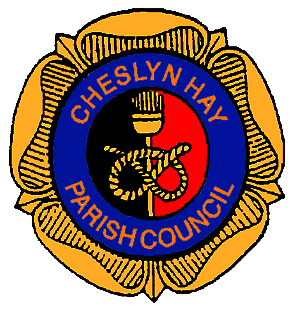 Minutes of thePARISH COUNCIL MEETINGheld on Wednesday 4th July 2018at the Village Hall, Pinfold Lane, Cheslyn Hay at 7.00 pm1.	04/07/47 - MEMBERS PRESENT1.1     Councillor E. A. Davison (Chair)Councillors :- B. L. Bladen, J. C. Davison, A. W. Emery			Melanie Brown – Parish Clerk2.	04/07/48 – APOLOGIES2.1	Apologies for absence from Councillors P. Appleby, P. L. Appleton, R. Denson, 	L. Emery, S. Hollis, G. Keatley, A. Pugh (Mrs), C. Wilkinson (Mrs),	P. Wilkinson and B. Woolley.2.2	As the meeting was not quorate the meeting closed at 7.10 pm.3.	04/07/49 – PUBLIC PARTICIPATION	A member of the public was in attendance to speak at the Public Participation session.  The Chair explained that this was not now available, however the resident was happy to discuss his issues with Morris Homes at New Horse Road with the Chair and Members in attendance.Page 1 of 1				Chairman’s Signature ………………………………………